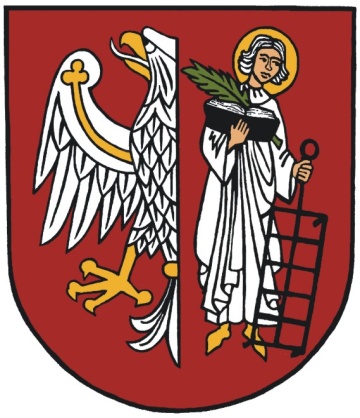 PROJEKTPROGRAM WSPÓŁPRACY POWIATU ŁOMŻYŃSKIEGOZ ORGANIZACJAMI POZARZĄDOWYMI ORAZ PODMIOTAMI WYMIENIONYMI 
W ART. 3 UST. 3 USTAWY Z DNIA 24 KWIETNIA 2003 ROKU O DZIAŁALNOŚCI POŻYTKU PUBLICZNEGO I O WOLONTARIACIE (Dz. U. 2016, poz. 239 z późn. zm.)W ROKU 2017WSTĘP         Prowadzenie aktywnej polityki w zakresie współpracy z organizacjami społecznymi jest jednym 
z elementów efektywnego zarządzania Powiatem Łomżyńskim. Samorząd terytorialny i organizacje pozarządowe są fundamentem współczesnego społeczeństwa obywatelskiego. Chociaż podmioty te mają różne zadania i kompetencje, to łączy je wspólny cel – działania na rzecz społeczności lokalnej.	Działalność organizacji pozarządowych jest elementem aktywizującym społeczność lokalną. Ilość organizacji, a także liczba zaangażowanych   w ich działania wolontariuszy świadczy o tym, jak duże jest w społeczeństwie poczucie odpowiedzialności. Obecnie sektor pozarządowy staje się ważnym partnerem instytucji publicznych w rozwiązywaniu problemów życia zbiorowego. Partnerstwo to ma na celu lepsze wykonywanie zadań Powiatu poprzez możliwie pełne wykorzystanie potencjału organizacji pozarządowych.       Zakładanym efektem współpracy jest zwiększenie skuteczności i efektywności działań związanych z realizacją zadań publicznych i dalszy wzrost partycypacji społecznej w  rozwiązywaniu problemówlokalnych.        Dla bieżącej pracy organizacji pozarządowych istotne znaczenie ma zarówno wymiana doświadczeń między organizacjami, jak i współpraca sektora pozarządowego z sektorem publicznym, w szczególności z organami samorządu terytorialnego. Intencją Powiatu natomiast jest rozwój  współpracy z sektorem pozarządowym, będącym ważnym składnikiem lokalnego systemu demokratycznego ładu społecznego, opartego o zasady: pomocniczości,  partnerstwa, efektywności, uczciwej konkurencji i jawności, przy zachowaniu suwerenności stron. Stąd też wypływa konieczność tworzenia zasad tejże współpracy. Niniejszy Program określa cele, zasady oraz formy współpracy Powiatu Łomżyńskiego 
z organizacjami pozarządowymi. Jednocześnie wskazuje zakres przedmiotowy współpracy, priorytetowe zadania publiczne oraz zakładaną wysokość środków przeznaczonych na jego realizację. Program precyzuje również tryb powoływania i zasady działania komisji konkursowych powoływanych do opiniowania ofert w otwartym konkursie ofert.Program powstał we współpracy z organizacjami pozarządowymi w ramach konsultacji społecznych.§ 1.Postanowienia ogólne1.Ilekroć w dokumencie jest mowa o:1) organizacji pozarządowej – rozumie się przez to organizację pozarządową w myśl art. 3 ust. 2 ustawy o działalności pożytku publicznego i o wolontariacie; 2) ustawie – rozumie się przez to ustawę z dnia 24 kwietnia 2003 r. o działalności pożytku publicznego i o wolontariacie (Dz. U. 2016, poz. 239 z późn. zm.);3) programie – rozumie się przez Program współpracy Powiatu Łomżyńskiego na rok 2017 z organizacjami pozarządowymi oraz podmiotami, o których mowa w art. 3 ust. 3 ustawy 
o działalności pożytku publicznego i o wolontariacie; 4) wydziale koordynującym – należy przez to rozumieć Wydział Promocji , Rozwoju i Komunikacji Starostwa Powiatowego w Łomży, w którego zakres działania wchodzi współpraca 
z organizacjami pozarządowymi;5) wydziale/jednostce realizującej – należy przez to rozumieć wydziały i jednostki Starostwa Powiatowego w Łomży realizujące zadania własne i zlecone we współpracy z organizacjami pozarządowymi;6) konkursie – rozumie się przez to otwarty konkurs ofert, o którym mowa w art. 11 ust. 2  i art. 13 ustawy;7) powiecie- rozumie się przez to Powiat Łomżyński;8) innych podmiotach - rozumie się przez to podmioty wymienione w art. 3 ust. 3 o działalności pożytku publicznego i o wolontariacie; 9) urzędzie-rozumie się przez to Starostwo Powiatowe w Łomży.2. Program adresowany jest do organizacji pozarządowych, o których mowa w art. 3 ust. 2 ustawy oraz do innych podmiotów prowadzących działalność pożytku publicznego, o których mowa w art. 3 ust. 3 ustawy.3. Okres realizacji programu określa się na okres od 1 stycznia 2017 r. do 31 grudnia 2017 r.§ 2.Cel główny i cele szczegółowe programu1. Celem głównym programu jest budowanie partnerstwa i efektywnego systemu współpracy pomiędzy Powiatem Łomżyńskim a organizacjami pozarządowymi i innymi podmiotami, o których mowa w art. 3 ust. 3 ustawy,  działającymi na rzecz mieszkańców powiatu łomżyńskiego w obszarze zadań publicznych, o których mowa w art. 4 ust. 1 ustawy , o ile te zadania są zadaniami powiatu . 2. Cele szczegółowe programu to:1)  poprawa jakości życia , poprzez pełniejsze zaspokajanie potrzeb mieszkańców powiatu,2) integracja środowiska organizacji pozarządowych i innych podmiotów realizujących zadania publiczne,3) poprawa jakości usług publicznych i zapewnienie ich efektywniejszego wykonania, 4) wzmocnienie potencjału organizacji pozarządowych.					           § 3.                Zakres przedmiotowy współpracy i priorytetowe zadania publiczne 1. Przedmiotem współpracy Powiatu z organizacjami pozarządowymi i innymi podmiotami jest realizacja  zadań  publicznych dotyczących zadań własnych powiatu, o których mowa  w art. 4 ust. 1ustawy , przy spełnieniu następujących warunków:
1) realizacja planowanego przedsięwzięcia przyniesie korzyść mieszkańcom Powiatu 2) obie strony wyrażają wolę współpracy.2. Za  priorytetowe przyjmuje się zadania publiczne z zakresu:1) podtrzymywania i upowszechniania tradycji narodowej, pielęgnowania polskości oraz  rozwoju  świadomości  narodowej ,obywatelskiej  i  kulturowej;2) kultury, sztuki, ochrony dóbr kultury i dziedzictwa narodowego;3) wspierania i upowszechniania kultury fizycznej i sportu;4) turystyki i krajoznawstwa;5) pomocy społecznej, w tym pomocy rodzinom i osobom w trudnej sytuacji życiowej oraz wyrównywania szans tych rodzin i osób;6) działalności na rzecz osób niepełnosprawnych.3.Planowane działania w wybranych sferach zadań publicznych (art. 4 ust. 1 ustawy) do zrealizowania we współpracy z organizacjami pozarządowymi w 2017 roku:  *realizacja zadań odbywać się będzie na podstawie umów zawartych w 2017 roku.4. Wszystkie kwoty zapisane w programie mają charakter szacunkowy i mogą zostać korygowane 
w zależności od możliwości finansowych Powiatu.§ 4.Zasady i formy współpracy1. Współpraca  Powiatu z organizacjami pozarządowymi oraz innymi podmiotami odbywa się na zasadach: równego dostępu do informacji, pomocniczości,  suwerenności stron, partnerstwa, efektywności i jawności.2. Współpraca może mieć formy pozafinansowe i finansowe.3.Pozafinansowe formy współpracy mogą mieć charakter : informacyjny, organizacyjny, szkoleniowy, promocyjny i in. należą do nich:1) wzajemne informowanie się o planowanych kierunkach działań i współpraca w zakresie konsolidacji tych kierunków 2) informowanie o zadaniach publicznych, które będą realizowane w danym roku wraz 
z podaniem wysokości środków przeznaczanych z budżetu Powiatu na realizację tych zadań, 
a także o ogłaszanych konkursach ofert oraz o sposobach ich rozstrzygnięć i realizacji;                       3) promowanie osiągnięć i działalności organizacji pozarządowych prowadzonej na rzecz mieszkańców powiatu oraz informowanie o realizowanych przez nie projektach;                             4) konsultowanie z organizacjami pozarządowymi oraz innymi podmiotami, odpowiednio do  zakresu  ich  działania, projektów  aktów  normatywnych  w  dziedzinach  dotyczących działalności statutowej tych organizacji,5) tworzenie wspólnych zespołów doradczych z udziałem przedstawicieli organizacji;                   6) organizowanie spotkań przedstawicieli  urzędu z organizacjami pozarządowymi, w celu wymiany informacji na temat planowanych kierunków działań;7) inicjowanie lub współorganizowanie szkoleń podnoszących jakość pracy organizacji pozarządowych i współpracy Powiatu z organizacjami pozarządowymi w sferze zadań publicznych;                                                                                                                                  8) zawieranie porozumień o współpracy w realizacji wspólnych przedsięwzięć;                                9) udostępnianie organizacjom pozarządowym pomieszczeń Urzędu w celu odbywania spotkań i realizacji projektów służących mieszkańcom powiatu , zgodnie z obowiązującymi przepisami;                                                                                                                                                        10) obejmowanie patronatem przedsięwzięć realizowanych przez organizacje pozarządowe;    11) udzielanie rekomendacji organizacjom współpracującym z Powiatem,                                           12) podnoszenie skuteczności organizacji w pozyskiwaniu  środków z innych źródeł , w tym środków 
z UE, m.in. poprzez informowanie o potencjalnych źródłach finansowania, informowanie 
o szkoleniach i konsultacjach z zakresu przygotowywania wniosków o pozyskanie środków ze źródeł zewnętrznych, inicjowanie lub współorganizowanie szkoleń dotyczących pozyskiwania tych środków;                                                                          13)zobowiązanie organizacji lub innego podmiotu, który otrzyma dotację na realizację zadań publicznych do informowania  o tym w materiałach informacyjnych dotyczących tych zadań.4. Finansowe formy współpracy Powiatu z organizacjami i innymi podmiotami polegają na zlecaniu realizacji zadań publicznych, o których mowa w art. 5 ust 2 pkt 1 ustawy, jako zadań zleconych 
w rozumieniu art. 127 ust. 1 pkt 1 lit. e, art. 151 ust. 1 oraz art. 221 ustawy z dnia 27 sierpnia 2009 r. 
o finansach publicznych (Dz. U. 2013, poz. 885 z późn. zm.). 5.Zlecenie realizacji zadania publicznego może mieć formę:1) powierzania wykonywania zadań publicznych, wraz z udzieleniem dotacji na finansowanie ich realizacji,                                                                                                                                          2) wspierania wykonywania zadań publicznych, wraz z udzieleniem dotacji na dofinansowanie ich realizacji.6.Wspieranie oraz powierzanie , o których mowa w ust. 5 odbywa się po przeprowadzeniu otwartego konkursu ofert, w którym uczestniczą organizacje pozarządowe oraz podmioty wymienione w art. 3 ust. 3 ustawy, chyba że przepisy odrębne przewidują inny tryb zlecania.7.Powierzanie może nastąpić w innym trybie niż otwarty konkurs ofert, jeżeli dane zadania można zrealizować efektywniej w inny sposób określony w odrębnych przepisach, w szczególności poprzez zakup usług na zasadach i w trybie określonym w przepisach o zamówieniach publicznych, przy porównywalności metod kalkulacji kosztów.8.Powierzanie przez Powiat realizacji zadań publicznych organizacjom i innym podmiotom może mieć charakter wieloletniej współpracy na czas określony nie dłuższy niż 5 lat. 9.Organizacje pozarządowe i inne podmioty mogą z własnej inicjatywy złożyć ofertę realizacji zadań publicznych zgodnie z art. 12 ustawy.10.Na wniosek organizacji pozarządowej lub innego podmiotu Powiat może zlecić wykonanie realizacji zadania publicznego o charakterze lokalnym z pominięciem otwartego konkursu ofert, jeśli spełnione są łącznie następujące warunki:1) wysokość dofinansowania lub finansowania zadania publicznego nie przekracza kwoty              10.000zł,                                                                                                                                            2) zadanie publiczne ma być realizowane w okresie nie dłuższym niż 90 dni,                                    3) łączna kwota przekazana w ten sposób tej samej organizacji w danym roku kalendarzowym nie może przekroczyć 20.000 zł;4) łączna kwota przekazana w tym trybie nie może przekroczyć 20% dotacji planowanych w roku budżetowym na realizację zadań publicznych przez organizacje pozarządowe oraz podmioty wymienione w art. 3 ust. 3 ustawy.§ 5.Tryb powoływania i zasady działania komisji konkursowych do opiniowania ofert w otwartychkonkursach ofert1.Komisje konkursowe, w skład których wchodzi nie więcej niż sześć osób, powoływane są 
w celu opiniowania złożonych ofert.2.W pracach komisji konkursowych uczestniczy trzech przedstawicieli organu wykonawczego, 
tj. Zarządu Powiatu Łomżyńskiego oraz osoby reprezentujące organizacje oraz inne podmioty 
z wyłączeniem osób reprezentujących organizacje oraz inne podmioty biorące udział 
w konkursie.3.Zarząd Powiatu Łomżyńskiego powołuje komisje konkursowe wybierając do składu komisji swoich przedstawicieli oraz przedstawicieli organizacji i innych podmiotów spośród zgłoszonych wcześniej kandydatur, kierując się przy tym posiadaną przez nich specjalistyczną wiedzą w dziedzinie obejmującej zakres zadań publicznych, których dotyczy konkurs. W przypadku braku zgłoszonych kandydatur w ustalonym terminie, komisja wykonuje swoje działania w składzie trzech przedstawicieli Zarządu Powiatu.4.Do członków komisji konkursowej biorących udział w opiniowaniu ofert stosuje się przepisy ustawy 
z dnia 14 czerwca 1960 r. – Kodeks postępowania administracyjnego (Dz. U. 2016, poz. 23 z późn.zm.) dotyczące wyłączenia pracownika.5.Wydział/jednostka realizująca jest zobowiązana do przekazania wydziałowi koordynującemu informacji o otwartym konkursie ofert oraz naborze na członków komisji konkursowych 
z organizacji pozarządowych i innych podmiotów. Jednostka realizująca zamieszcza te informacje w:1) Biuletynie Informacji Publicznej,2) na tablicy ogłoszeń Urzędu,3) na stronie www.powiatlomzynski.pl6.Komisje pracują w oparciu o regulamin pracy komisji uchwalony przez Zarząd Powiatu Łomżyńskiego.7.Obsługę administracyjno-biurową komisji konkursowych prowadzą pracownicy wydziału/jednostki realizującej.8.Komisja konkursowa dokumentuje swoją pracę w formie pisemnej zgodnie z ogłoszonymi warunkami konkursu.9.Komisja wypracowuje stanowisko, po zebraniu indywidualnych opinii wobec wszystkich ofert 
i przedstawia je Zarządowi Powiatu Łomżyńskiego z propozycją przyznania dotacji.10.Ostatecznego wyboru najkorzystniejszych ofert wraz z decyzją o wysokości kwoty przyznanej dotacji dokonuje Zarząd Powiatu.11.Każdy może żądać uzasadnienia wyboru lub odrzucenia oferty.                                               12.W przypadku, kiedy organizacje otrzymały dotację w wysokości niższej niż wnioskowana, konieczne jest dokonanie uzgodnień, których celem jest doprecyzowanie warunków i zakresu realizacji zadania.13. Informacje o złożonych ofertach oraz o ofertach niespełniających wymogów formalnych, jak również o odmowie lub udzieleniu dotacji na realizację zadań, będą podane do publicznej wiadomości w formie wykazu umieszczonego w Biuletynie Informacji Publicznej, na tablicy ogłoszeń Urzędu oraz na stronie internetowej Powiatu.§ 6.Realizacja i ocena realizacji programu1. W realizacji programu uczestniczą:Rada Powiatu Łomżyńskiego, w zakresie wytyczania polityki społecznej i finansowej powiatu,Zarząd Powiatu Łomżyńskiego, w zakresie realizacji polityki społecznej finansowej powiatu wytyczonej przez Radę Powiatu Łomżyńskiego,Naczelnicy wydziałów, samodzielne stanowiska pracy Starostwa Powiatowego 
w Łomży oraz jednostki organizacyjne powiatu w zakresie bieżącej współpracy 
z organizacjami pozarządowymi w ramach swoich kompetencji określonych regulaminowo lub statutowo, w tym konsultowania projektów aktów prawnych,Organizacje pozarządowe i inne podmioty. 2.Ostateczną wysokość środków finansowych przeznaczonych na realizację zadań objętych  Programem określi uchwała budżetowa Rady Powiatu Łomżyńskiego na rok 2017.3.Zarząd Powiatu Łomżyńskiego dokonuje kontroli i oceny realizacji zadania wspieranego lub powierzanego organizacji pozarządowej na zasadach określonych w ustawie.4.Zarząd Powiatu Łomżyńskiego składa Radzie Powiatu sprawozdanie z realizacji Programu, za rok poprzedni, przygotowane przez wydział koordynujący, w terminie nie później niż do dnia 31 maja  każdego roku i publikuje w Biuletynie Informacji Publicznej. 5.Roczny program współpracy uchwalany jest do dnia 30 listopada roku poprzedzającego okres jego obowiązywania.6.Wydział koordynujący przygotowując projekt Programu przyjmuje wnioski na temat propozycji zapisów do programu na rok następny oraz przeprowadza jego konsultacje.§ 7.Postanowienia końcowe1.Zasady współpracy określone w niniejszym Programie mają charakter otwarty i stanowić winny zbiór zasad regulujących praktykę współdziałania władz samorządowych z podmiotami prowadzącymi działalność pożytku publicznego. Wraz ze zmianą warunków zewnętrznych wiążących się szczególnie z wprowadzeniem nowych rozwiązań prawnych, a także ze zmieniającą się sytuacją finansową powiatu mogą one ulegać zmianom.2.Program jest otwarty na nowe rozwiązania szczególnie wynikające z wniosków i propozycji zgłaszanych przez organizacje i inne podmioty.                                                 				          Przewodniczący Rady		                                                                                                                     Jarosław KuleszaLpSfera zadania publicznegoPlanowane działaniaZakładana kwota w budżecieWydział/jednostka realizująca1.Podtrzymywanie i upowszechnianie tradycji  narodowej, pielęgnowania  polskości  oraz  rozwoju  świadomości  narodowej, obywatelskiej  i  kulturowej oraz kultura, sztuka, ochrona  dóbr  kultury  i  tradycji- Obchody, uroczystości  i  przedsięwzięcia  związane  z  upamiętnianiem  osób, miejsc i wydarzeń kulturalnych,  historycznych  związanych  z  tradycjami  walk  o  niepodległość i  suwerenność   Rzeczypospolitej  Polskiej;-publikacje i wydawnictwa   służące ochronie i zachowaniu dziedzictwa kulturowego regionu;- realizacja przedsięwzięć   służących   rozbudzaniu  i  zaspokajaniu  potrzeb  kulturalnych  mieszkańców powiatu,  organizacja     lokalnych imprez kulturalnych;- prowadzenie działalności w zakresie kinematografii na terenie powiatu łomżyńskiego;- edukacja filmowa dedykowana różnym grupom wiekowym.24  000 złWydział Promocji, Rozwoju i Komunikacji2.Promocja i upowszechnianie turystyki- Promocja walorów turystycznych powiatu;- upowszechnianie turystyki, zwłaszcza wśród dzieci i młodzieży;-organizacja i uczestnictwo w imprezach turystycznych o zasięgu lokalnym i wyższym;- wspieranie działań na rzecz upowszechniania wiedzy turystycznej i  krajoznawczej;- audiowizualna promocja regionu.6 000 złWydział Promocji, Rozwoju i Komunikacji3.Wspieranie i upowszechnianie kultury fizycznej-Organizacja  współzawodnictwa  sportowego dzieci i  młodzieży  szkół  podstawowych gimnazjalnych i ponadgimnazjalnych powiatu  łomżyńskiego;-upowszechnianie  kultury  fizycznej  w  środowisku  wiejskim, osób  niepełnosprawnych  oraz  sportu  masowego;- szkolenie  młodzieży       uzdolnionej  sportowo.35 000 złWydział Promocji, Rozwojui Komunikacji4.Pomoc społeczna i działalność na rzecz osób niepełnosprawnych-Zlecanie prowadzenia domów pomocy społecznej (w tym dla niepełnosprawnych umysłowo)*- zlecenie prowadzenia Powiatowego Ośrodka Wsparcia dla Osób z Zaburzeniami Psychicznymi*622 000 zł(dane na rok 2016)876 641 zł(dane na rok 2016)Powiatowe Centrum Pomocy Rodzinie